March 22, 2022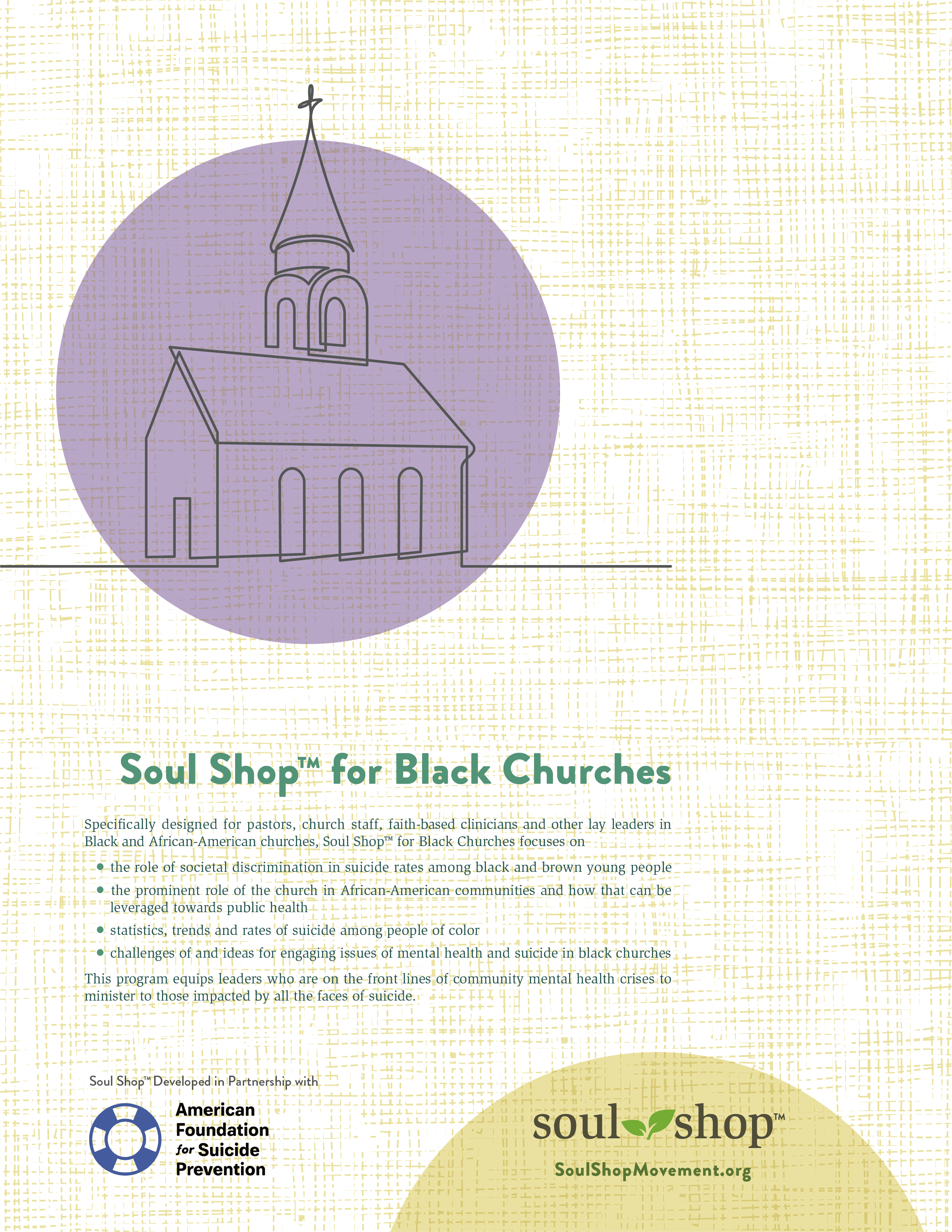 8:30am - 4:00pmRadiant Church4870 Piedmont Ave., N.Charl  n, SC 29406Free admissionFor further information:John TjaardaJTjaarda@AFSP.org803-528-4315To register, visit:https://ssbcsc.attendease.com/